MINUTES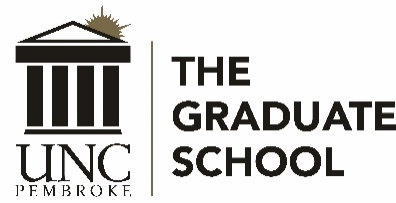 UNCP Graduate Council MeetingMonday, February 15, 2021, 3:00 p.m.Virtual meeting due to Covid-19 closuresPresent: Irene Aiken (chair), Whitney Akers, Christine Bell, Latoya Brewer, Kirill Bumin (secretary), Serina Cinnamon, Rick Crandall, Susan Edkins, Michele Fazio, Kelly Ficklin, Loury Floyd (CEPP chair), Brandy Geary (GSO president), Rita Hagevik, Julie Harrison-Swartz, Shenika Jones, Roger Ladd, Lisa Mitchell (MAT director), Naomi Lifschitz-Grant, Marisa Scott, Kim Sellers (joined after the vote), Emily Sharum, Tom Trendowski, Summer Woodside, and Velinda Woriax Absent: Bryan Winters
Guests: Ashley Allen, Gretchen Robinson, Susan Frauenholtz, Tamara SavageMeeting started at 3:00 pm.  Agenda was approved as presented Minutes from November 16, 2020 Meeting were approved as presented Guest:  Dr. Tamara Savage and Susan Frauenholtz: writing workshopGraduate Faculty Nominations:  The following nominations were approvedProgram Revision Proposal – MAT Art Education (30 credit hours); Approved: 19-0-0Summary: Reflects current trends in the field of Art and Art Education, offers separate methods courses for elementary and secondary students, and promotes a stronger studio practice by students by requiring 6 hours of studio courses rather than 3 credit hours.Students enrolled in MAT with Art Specialization take Education classes in the School of Education. These required courses and requirements will remain the same.Eliminating the following courses: ART 5110. Art History Methods and Content (3 credits)ART 5060. Applied Art Education Pedagogy and Production (3 credits)ART 5040. History and Philosophy of Art Education (3 credits)And replacing them with the following courses (courses already approved 10/19/20): ART 5120. Varieties of Visual Experiences (3 credits)ART 5050. Art Education Pedagogy and Production: Elementary (3 credits)ART 5070. Art Education Pedagogy and Production: Secondary (3 credits) In addition, students will be able to take up to 6 hours of ARTS 5xxx. (Special Topics)MAT Art Education Proposal: Graduate School Items/ReportRecruitment and EnrollmentSpring Enrollment discussion – exceptional growth; Dr. Aiken shared some statisticsFall recruitment/enrollment – fall numbers look fine at this very early stage, we are working on getting a new application system; PDs please work with Emily for program specific recruitment emailsPDs, please suggest students in their programs for testimonials for communication tracks and websitesGPA for enrichment – new requirement (undergrad degree—usually a 2.0 GPA)GSO updates: GSO Pres. Brandy Geary noted that GSO has been meeting weekly and there have been a substantial increase in membership. First GSO meeting was in early Feb. Trivia night at the end of Feb. Multiple presentations are planned for this semester.Response to Graduate Faculty Survey – GA for writing center, 2021 Graduate Writing CenterThe Graduate School Scholarship –encourage applicationsGraduate Research Symposium – symposium moved to April 20; format will be virtualGraduate Renewals – considered during the April meetingUnfinished/New Business – Dr. Aiken recognized Ms. Bell and Dr. Crandell for their business school article for AASCBMembers were reminded to pick up their Grad School shirts Dr. Aiken explained summer Financial Aid (at least 9 hours a summer for full FA and 4.5 hours for partial Aid).  She requested a chart explaining the procedure and FA agreed to create.Announcements/RemindersRemaining Grad Council Meetings for 20-21 academic year, at 3:00 pm as WebEx: https://uncp.webex.com/meet/gradMarch 15, April 19, and May 17 of 2021Application Deadlines:March 1, 2021 for fall 2021 graduation October 1, 2021 for spring 2022 graduation Meeting ended at 3:51 pm.Last NameFirst NameDegreeDeptProgramStatusCVVotesDickersonJordinJDPSPAMPAProf Aff19-0-0WashingtonCindyEdDTeacher EdElementary EdAdjunct19-0-0FergusonMaryEdDTeacher EdElementary EdAdjunct19-0-0RobertsReidaEdDTeacher EdElementary EdAdjunct19-0-0MilewiczMarkPhDPSPAMPAFull19-0-0